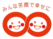 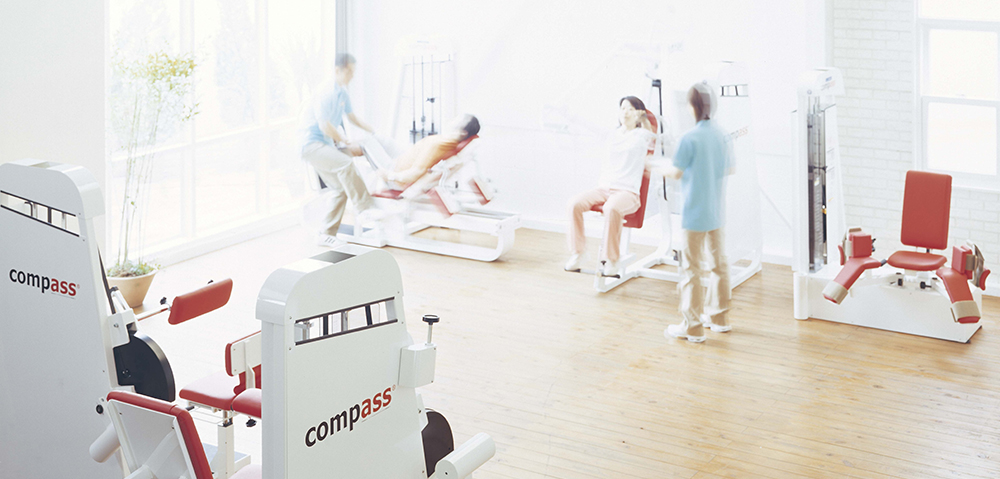 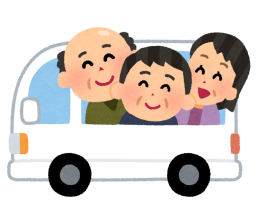 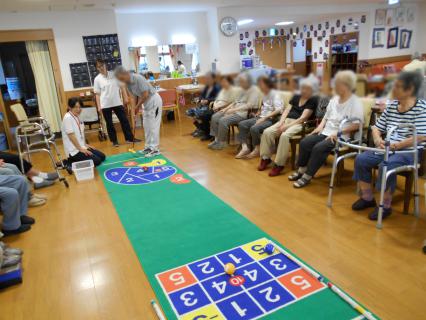 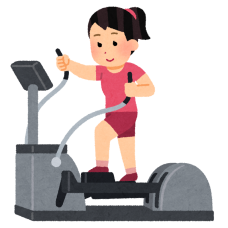 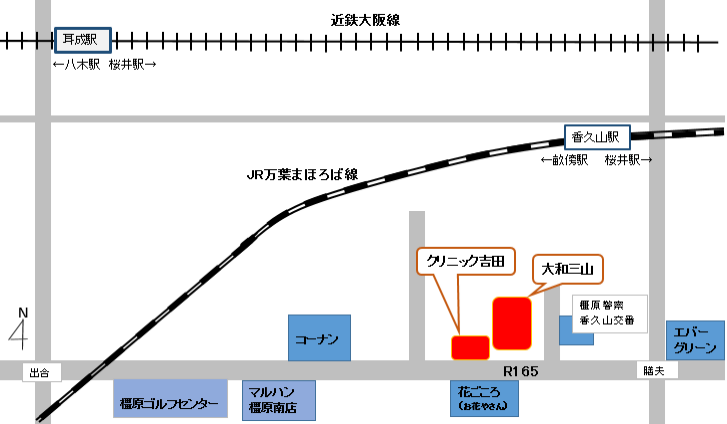 月火水木金土日△〇〇〇△〇休